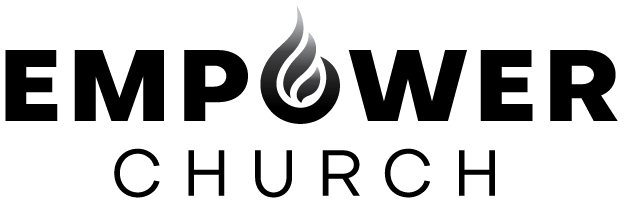 Prayer Focus – Doing the will of GodFebruary, 2020 This month our focus will be on doing the will of God. We shared last month how easy it is for the church to compromise the truth to meet the expectations of the culture around us and by doing so, we become ineffective, contaminated and spiritually sick limiting a Holy God. Psalms 78:41 TPT; Again, and again they limited God, preventing Him from blessing them. Continually they turned back from Him and provoked the Holy One of Israel! We should not settle for anything less than doing the will of God! Israel was delivered from Egypt and had a good and acceptable life in the wilderness, but they settled for second best and limited the Glory of God by doing their will and not doing the will of God! Truly almost everything that we have been given is not our own, right down to the very air we breathe. The only thing we have been given as our very own, is our will. Paul in the letter to the saints in Rome addresses sacrificing the only thing that is truly ours. FREE WILL! Romans 12:1-2 AMP;Therefore, I urge you, brothers and sisters, by the mercies of God, to present your bodies [dedicating all of yourselves, set apart] as a living sacrifice, holy and well-pleasing to God, which is your rational (logical, intelligent) act of worship. And do not be conformed to this world [any longer with its superficial values and customs], but be transformed and progressively changed [as you mature spiritually] by the renewing of your mind [focusing on godly values and ethical attitudes], so that you may prove [for yourselves] what the will of God is, that which is good and acceptable and perfect [in His plan and purpose for you].The Israelites were given a plan through Moses and all they had to do was decide, we are doing the will of God! The children of Israel chose not to sacrifice their FREE WILL!  That’s why the generation of Israelites that were delivered from Egypt never fulfilled the plan of God. Jesus, the perfect son of God only remained perfect because He carried out God’s will by operating in Romans 12:1-2 AMP. In the Matthew (26:39-42 TPT) account Jesus prayed, TWICE! …” please take it from me. Yet what I want is not important, for I only desire to fulfill your plan for me.” In fact, in the Luke account it depicts how Jesus had to overcome His fear of how He felt, what He saw, and what He knew was about to take place, so much so that He sweat blood! In other words, He sacrificed His free will for our transgressions, not His! Jesus considered this His reasonable service! Let’s consider praying this month that the modern-day Church will begin doing the will of God unlike they have ever done before.  Moses challenged the second generation of Israel (an early type of the church) in the book of Deuteronomy to bring in subjection their mind, will and emotions and to choose life. The choice begins with you. What “will” will you choose? Deuteronomy 30:19 NLT reads, “Now I call heaven and earth to witness the choice you make. Oh, that you would choose life, so that you and your descendants might live! Be Blessed, Scott and Jackie SCRIPTURES as references and those TO PRAY: Psalm 78:41 TPT; Romans 12:1-2 AMP; Matthew 26:36-46TPT; Luke 22:39-46 TPT; Deuteronomy 30:11-14 AMPC,  vv. 19-20 NLT;  Isaiah 53:3-5 AMPC; Ephesians 5:15-20 NLT; Galatians 2:20 TPT; Galatians 6:7-10 NLT; Colossians 4:12 NLT; Joshua 1:7-8 NLT; Acts 26:14-18 NLT;  I Thessalonians 4:1-3,7-8 TPT;             I John 5:21 AMP;  James 1:2-4, 12-18, 21-27 TPT; Eph. 1:15- 23 TPT; Eph. 3:16-21 TPT; Colossians 1:9-11 TPT empowerchurch.org 